Restroom Procedures for Students Attending TrainingThe Ci3T Trainers and Coaches have your child’s safety as the first priority.  Our restroom procedure is to have the parent escort his/her child to the restroom.Please keep an eye out for your child.  He or she will stand at the entrance of the room and wave to you if and when a bathroom break is needed.Thank you!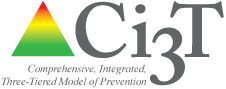 Restroom Procedures for Students Attending TrainingThe Ci3T Trainers and Coaches have your child’s safety as the first priority.  Our restroom procedure is to have the parent escort his/her child to the restroom.Please keep an eye out for your child.  He or she will stand at the entrance of the room and wave to you if and when a bathroom break is needed.Thank you!Restroom Procedures for Students Attending TrainingThe Ci3T Trainers and Coaches have your child’s safety as the first priority.  Our restroom procedure is to have the parent escort his/her child to the restroom.Please keep an eye out for your child.  He or she will stand at the entrance of the room and wave to you if and when a bathroom break is needed.Thank you!Restroom Procedures for Students Attending TrainingThe Ci3T Trainers and Coaches have your child’s safety as the first priority.  Our restroom procedure is to have the parent escort his/her child to the restroom.Please keep an eye out for your child.  He or she will stand at the entrance of the room and wave to you if and when a bathroom break is needed.Thank you!Restroom Procedures for Students Attending TrainingThe Ci3T Trainers and Coaches have your child’s safety as the first priority.  Our restroom procedure is to have the parent escort his/her child to the restroom.Please keep an eye out for your child.  He or she will stand at the entrance of the room and wave to you if and when a bathroom break is needed.Thank you!Restroom Procedures for Students Attending TrainingThe Ci3T Trainers and Coaches have your child’s safety as the first priority.  Our restroom procedure is to have the parent escort his/her child to the restroom.Please keep an eye out for your child.  He or she will stand at the entrance of the room and wave to you if and when a bathroom break is needed.Thank you!